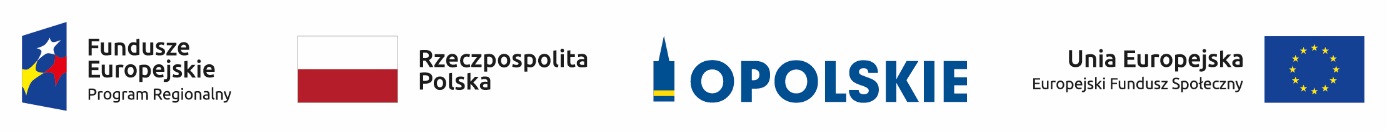 Wyciąg ze Szczegółowego Opisu Osi Priorytetowych dla RPO WO 2014-2020. Zakres EFS, wersja nr 36 (karta poddziałania 9.2.2, wyciąg z załącznika nr 6 pn. Lista wydatków kwalifikowalnych RPO WO 2014-2020 
w zakresie poddziałania 9.2.2).OPOLE, GRUDZIEŃ 2019 r.I Karta podziałania 9.2.2.Poddziałanie 9.2.2 Wsparcie kształcenia zawodowego w Aglomeracji Opolskiej II. Lista wydatków kwalifikowalnych dla podziałania 9.2.2.OPIS  PODDZIAŁANIAOPIS  PODDZIAŁANIANazwa podziałaniaPoddziałanie 9.2.2 Wsparcie kształcenia zawodowego w Aglomeracji OpolskiejCel/e szczegółowy/e poddziałaniaCel szczegółowy 3: Zwiększenie szans zatrudnienia przyszłych absolwentów kształcenia i szkolenia na regionalnym rynku pracy poprzez poprawę efektywności kształcenia i szkolenia.Lista wskaźników rezultatu bezpośredniego Liczba nauczycieli kształcenia zawodowego oraz instruktorów praktycznej nauki zawodu, którzy uzyskali kwalifikacje lub nabyli kompetencje po opuszczeniu programuLiczba szkół i placówek kształcenia zawodowego wykorzystujących doposażenie zakupione dzięki EFSLiczba osób, które uzyskały kwalifikacje w ramach pozaszkolnych form kształceniaLiczba uczniów, którzy nabyli kompetencje kluczowe lub umiejętności uniwersalne niezbędne na rynku pracy po opuszczeniu programuLista wskaźników produktuLiczba nauczycieli kształcenia zawodowego oraz instruktorów praktycznej nauki zawodu objętych wsparciem w programieLiczba uczniów szkół i placówek kształcenia zawodowego uczestniczących w stażach i praktykach u pracodawcyLiczba osób pochodzących z obszarów wiejskichLiczba szkół i placówek kształcenia zawodowego doposażonych 
w programie w sprzęt i materiały dydaktyczne niezbędne do realizacji kształcenia zawodowegoLiczba osób uczestniczących w pozaszkolnych formach kształcenia 
w programieLiczba uczniów szkół i placówek kształcenia zawodowego objętych wsparciem w programieLiczba uczniów objętych wsparciem w zakresie rozwijania kompetencji kluczowych lub umiejętności uniwersalnych niezbędnych na rynku pracy w programieTypy projektówPodniesienie jakości kształcenia i szkolenia w tym rozwój współpracy szkół i placówek systemu oświaty prowadzących kształcenie zawodowe z ich otoczeniem społeczno-gospodarczym dzięki realizacji kompleksowych programów kształcenia praktycznego organizowanych w miejscu pracy poprzez: doskonalenie umiejętności, kompetencji lub kwalifikacji zawodowych nauczycieli, w tym nauczycieli kształcenia zawodowego i instruktorów praktycznej nauki zawodu w zakresie przedmiotów zawodowych lub praktycznej nauki zawodu, a także stosowania metod oraz form organizacyjnych sprzyjających kształtowaniu u uczniów kompetencji kluczowych oraz umiejętności uniwersalnych niezbędnych na rynku pracy.uzyskiwanie lub uzupełnianie wiedzy, umiejętności, kompetencji oraz kwalifikacji zawodowych przez uczniów, wychowanków i słuchaczy szkół lub placówek systemu oświaty prowadzących kształcenie zawodowe, w tym uczniów o specjalnych potrzebach edukacyjnych i rozwojowych, uczniów szkół ponadgimnazjalnych, ponadpodstawowych lub placówek systemu oświaty prowadzących kształcenie ogólne, kształtowanie i rozwijanie u uczniów, wychowanków i słuchaczy szkół lub placówek systemu oświaty prowadzących kształcenie zawodowe, w tym u uczniów o specjalnych potrzebach edukacyjnych i rozwojowych komptenencji kluczowych oraz umiejętności uniwersalnych niezbędnych na rynku pracy,tworzenie w szkołach lub placówkach systemu oświaty prowadzących kształcenie zawodowe warunków odzwierciedlających rzeczywiste warunki pracy właściwe dla nauczanych zawodów,rozwój współpracy szkół lub placówek systemu oświaty prowadzących kształcenie zawodowe z ich otoczeniem społeczno-gospodarczym.Kształcenie osób dorosłych w pozaszkolnych formach kształcenia zawodowego zorganizowanych we współpracy z pracodawcami (kwalifikacyjne kursy zawodowe, kursy umiejętności zawodowych, inne kursy), w obszarze specjalizacji regionalnych w tym z uwzględnieniem elastycznych rozwiązań (np. kształcenie na odległość).Rozwój doradztwa zawodowego poprzez:uzyskiwanie kwalifikacji doradców edukacyjno-zawodowych przez osoby realizujące zadania z zakresu doradztwa zawodowego w szkołach i placówkach, które nie posiadają kwalifikacji z tego zakresu oraz podnoszenie kwalifikacji doradców edukacyjno - zawodowych, realizujących zadania z zakresu doradztwa zawodowego w szkołach,tworzenie Punktów Informacji i Kariery (PIK),zewnętrzne wsparcie szkół w obszarze doradztwa zawodowego.Typ beneficjenta Podmioty działające w obszarze edukacji zawodowej.W przypadku przedsiębiorstw - wnioskodawca prowadzi działalność gospodarczą na terenie województwa opolskiego.Forma prawna beneficjenta zgodnie z klasyfikacją form prawnych podmiotów gospodarki narodowej określonych w § 7 rozporządzenia Rady Ministrów z dnia 30 listopada  2015 r. w sprawie sposobu i metodologii prowadzenia i aktualizacji krajowego rejestru urzędowego podmiotów gospodarki narodowej, wzorów wniosków, ankiet i zaświadczeń (Dz. U. z 2015 r., poz. 2009 z późn. zm.).Grupa docelowa/ ostateczni odbiorcy wsparcia Uczniowie, wychowankowie i słuchacze szkół lub placówek systemu oświaty prowadzących kształcenie zawodowe, w tym uczniowie o specjalnych potrzebach edukacyjnych i rozwojowych oraz z grup defaworyzowanych;Publiczne i niepubliczne szkoły ponadgimnazjalne, ponadpodstawowe szkoły i placówki systemu oświaty prowadzące kształcenie zawodowe; Szkoły specjalne przysposabiające do pracy, jeżeli cel interwencji odpowiada zakresowi określonemu w poddziałaniu 9.2.2;Młodociani pracownicy;Nauczyciele, w tym nauczyciele kształcenia zawodowego, opiekunowie praktyk zawodowych i instruktorzy praktycznej nauki zawodu; Instytucje z otoczenia społeczno-gospodarczego szkół lub placówek systemu oświaty prowadzących kształcenie zawodowe;Uczniowie, wychowankowie i słuchacze szkół  ponadgimnazjalnych, ponadpodstawowych lub placówek systemu oświaty prowadzących kształcenie ogólne;Osoby dorosłe zainteresowane z własnej inicjatywy zdobyciem, uzupełnieniem lub podnoszeniem kompetencji lub kwalifikacji w zakresie zawodowym, w tym w szczególności:osoby o niskich kwalifikacjach, osoby w wieku 50 lat i więcej,osoby z obszarów wiejskich.Instytucja pośrednicząca
(jeśli dotyczy)Związek Zintegrowanych Inwestycji Terytorialnych – Stowarzyszenie Aglomeracja OpolskaKategoria(e) regionu(ów) 
wraz z przypisaniem 
kwot UE (EUR)Region Słabiej RozwiniętyKategoria(e) regionu(ów) 
wraz z przypisaniem 
kwot UE (EUR)3 900 000,00 euroMechanizmy powiązania interwencji z innymi działaniami/ poddziałaniami w ramach PO lub z innymi PO
(jeśli dotyczy)Komplementarność może wystąpić na płaszczyźnie pokrywających się obszarów interwencji, kategorii beneficjentów lub grup docelowych. Mechanizmy zapewniające koordynację udzielanego wsparcia z innymi działaniami i osiami priorytetowymi RPO WO 2014-2020:Harmonogram naborów wniosków,KM RPO WO 2014-2020,Kryteria wyboru projektów.Mechanizmy zapewniające koordynację udzielanego wsparcia z innymi Programami Operacyjnymi:Programowanie perspektywy finansowej 2014-2020. Umowa Partnerstwa,Kontrakt Terytorialny dla Województwa Opolskiego,Wytyczne ministra właściwego ds. rozwoju regionalnego,Wspólna Lista Wskaźników Kluczowych.Komplementarność z innymi PO:Program Operacyjny Wiedza Edukacja RozwójOś Priorytetowa II Efektywne polityki publiczne dla rynku pracy, gospodarki i edukacjiInstrumenty terytorialne
(jeśli dotyczy)Zintegrowane Inwestycje TerytorialneTryb(y) wyboru projektów
oraz wskazanie podmiotu odpowiedzialnego za nabór i ocenę wniosków oraz przyjmowanie protestów Konkursowy Podmiotem odpowiedzialnym za przeprowadzenie naboru, ocenę wniosków oraz przyjmowanie protestów jest IPRPO WO 2014-2020.Limity i ograniczenia w realizacji projektów
(jeśli dotyczy)Limit wydatków związanych z doposażeniem szkół i placówek kształcenia zawodowego w środki trwałe niezbędne do realizacji edukacji zawodowej, poniesionych w ramach kosztów bezpośrednich projektu (włączając cross-financing), nie może przekroczyć 20% wydatków projektu. Działania świadomościowe (kampanie informacyjne i działania upowszechniające) będą możliwe do finansowania jedynie jeśli będą stanowić część projektu i będą uzupełniać działania o charakterze wdrożeniowym w ramach tego projektu, z zastrzeżeniem, że nie mogą przekroczyć 10% kosztów kwalifikowalnych.Realizacja działań podejmowanych w ramach typu projektu 1 wynika z bieżąco diagnozowanych potrzeb rynku pracy, w tym przede wszystkim w obszarze specjalizacji regionalnych z wykorzystaniem ogólnopolskich lub regionalnych badań, analiz oraz uzupełniająco informacji jakościowych i ilościowych dostępnych za pośrednictwem powołanego z inicjatywy KE portalu EU Skills Panorama, a także z przygotowywanej przez MEN Prognozy zapotrzebowania na pracowników w zawodach szkolnictwa branżowego na krajowym i wojewódzkim rynku pracy.Wszyscy nauczyciele i instruktorzy praktycznej nauki zawodu objęci wsparciem w ramach projektu w zakresie doskonalenia i podnoszenia umiejętności, kompetencji lub kwalifikacji zawodowych na zakończenie wsparcia muszą uzyskać potwierdzenie nabycia umiejętności, kompetencji /lub kwalifikacji. Sposób weryfikacji nabycia kwalifikacji i kompetencji przez uczniów i nauczycieli został określony w dokumencie pn. Sposób weryfikacji nabycia kwalifikacji i kompetencji przez uczniów i nauczycieli w ramach działania 9.2 RPO WO 2014-2020.Zasady angażowania personelu w projektach edukacyjnych zgodnie z dokumentem pn. Angażowanie personelu w projektach edukacyjnych finansowanych z Europejskiego Funduszu Społecznego w ramach RPO WO 2014-2020.W ramach typu projektu 1 b) zakres wsparcia udzielany w projekcie obejmujący pomoc stypendialną dla uczniów, wychowanków lub słuchaczy musi być zgodny z warunkami:pomoc stypendialna udzielana jest przez szkołę lub placówkę systemu oświaty, w której kształcą się uczniowie, wychowankowie lub słuchacze, albo przez organ prowadzący szkoły lub placówki systemu oświaty, szczegółowe zasady realizacji programów stypendialnych zostaną określone w regulaminie przyznawania pomocy stypendialnej opracowanym przez beneficjenta,stypendium udzielane jest dla uczniów szczególnie uzdolnionych potrzebujących wsparcia finansowego w zakresie przedmiotów zawodowych,pozostałe warunki tak jak w limitach i ograniczeniach w realizacji projektów określonych dla poddziałania 9.1.5 pkt. 3 a), b), e).W przypadku staży uczniowskich, w ramach których realizowane są treści nieobjęte programem nauczania zawodu wysokość miesięcznego świadczenia pieniężnego, o którym mowa w Prawie oświatowym nie może być niższa niż to wynika z przepisów w sprawie przygotowania zawodowego młodocianych i ich wynagradzania, regulujących zasady wynagradzania młodocianych w kolejnych latach nauki.Szczegółowe zasady i warunki w zakresie realizacji staży uczniowskich określone zostały w odrębnym dokumencie pn. Zasady realizacji staży  uczniowskich w ramach działania 9.2 Rozwój kształcenia zawodowego w województwie opolskim RPO WO 2014-2020. W ramach kształcenia osób dorosłych:wsparcie kompetencji i kwalifikacji zawodowych ograniczone zostanie do zawodów, w ramach których zgodnie z prowadzonym monitoringiem odnotowuje się zapotrzebowanie na regionalnym rynku pracy, w tym z uwzględnieniem specjalizacji regionalnych. W tym obszarze interwencja podlegać będzie stałemu monitoringowi z wykorzystaniem ogólnopolskich lub regionalnych badan, analiz oraz uzupełniająco informacji jakościowych i ilościowych dostępnych za pośrednictwem powołanego z inicjatywy KE portalu EU Skills Panorama, a także z przygotowywanej przez MEN Prognozy zapotrzebowania na pracowników w zawodach szkolnictwa branżowego na krajowym i wojewódzkim rynku pracy,podejmowane działania skorelowane zostaną z procedurami uznawania wcześniej nabytego doświadczenia i kompetencji oraz będą podlegać certyfikacji.Wsparcie w zakresie podnoszenia kompetencji kluczowych i umiejętności uniwersalnych uczniów i nauczycieli może być realizowane wyłącznie jako uzupełnienie działań realizowanych na rzecz kształcenia zawodowego, o których mowa w typach projektu nr: 1a, 1b, 1d, 1e.Doszczegółowienie typów wsparcia określone zostanie w odrębnym dokumencie, pn. Zasady realizacji wsparcia dla uczestników poddziałania 9.2.2 Wspracie kształcenia zawodowego w Aglomeracji Opolskiej RPO WO 2014-2020. W przypadku naboru ogłoszonego dla projektów tzw. „małych”, tj. projektów o wartości dofinansowania nie większej niż 100 tys. EURO minimalna wartość projektu wynosi 100 tys. zł, natomiast w przypadku naboru ogłoszonego dla projektów tzw. „dużych”, tj. projektów o wartości dofinansowania powyżej 100 tys. EURO nie określono minimalnej wartości projektu. Zaplanowana formuła przeprowadzenia naboru zostanie ujęta w Harmonogramie naborów wniosków o dofinansowanie w trybie konkursowym dla Regionalnego Programu Operacyjnego Województwa Opolskiego na lata 2014-2020 na dany rok oraz każdorazowo w Regulaminie konkursu.Pozostałe limity i ograniczenia w realizacji projektów niewskazane w SZOOP 2014-2020 dla poddziałania 9.2.2 określone są w pozostałych dokumentach IZRPO WO niezbędnych dla przeprowadzenia procedury konkursowej, w tym w regulaminie konkursu oraz umowie o dofinansowanie.Warunki i planowany zakres stosowania 
cross-financingu (%)
(jeśli dotyczy)W ramach poddziałania 9.2.2 przewidziano wykorzystanie mechanizmu cross-financingu, jednak jego zastosowanie będzie wynikało z indywidualnej analizy każdego przypadku i musi być uzasadnione z punktu widzenia skuteczności i efektywności osiągania założonych celów. Dopuszczalny poziom cross - financingu: 10% wydatków projektu.Dopuszczalna maksymalna wartość zakupionych środków trwałych
jako % wydatków kwalifikowalnychW przypadku typu projektów 1: wysokość środków trwałych poniesionych w ramach kosztów bezpośrednich projektu oraz wydatków w ramach cross-financingu nie może łącznie przekroczyć 20% wydatków projektu.W przypadku typu projektów 2, 3: wysokość środków trwałych poniesionych w ramach kosztów bezpośrednich projektu oraz wydatków w ramach cross-financingu nie może łącznie przekroczyć 10% wydatków  projektu.Warunki uwzględniania dochodu w projekcie 
(jeśli dotyczy)Nie dotyczy22a. Warunki stosowania uproszczonych form rozliczania wydatkówSzczegółowe warunki stosowania uproszczonych form rozliczania wydatków określa Regulamin konkursu/Procedura pozakonkursowa i umowa o dofinansowanie.22b. Planowany zakres systemu zaliczekSzczegółowe zasady przekazywania zaliczek określa umowa o dofinansowanie/ decyzja o dofinansowaniu.Pomoc publiczna 
i pomoc de minimis
(rodzaj i przeznaczenie pomocy, unijna lub krajowa podstawa prawna) Rodzaj i przeznaczenie:pomoc na szkolenia,pomoc de minimis, w tym m.in. na:pokrycie kosztów uczestnictwa w szkoleniu przedsiębiorcy lub personelu przedsiębiorstwa delegowanego na szkolenie.Rozporządzenie Komisji (UE) nr 1407/2013 z dnia 18 grudnia 
2013 r. w sprawie stosowania art. 107 i 108 Traktatu o funkcjonowaniu Unii Europejskiej do pomocy de minimis (Dz. Urz. UE L 352 z 24.12.2013, str. 1).Rozporządzenie Komisji (UE) nr 651/2014 z dnia 17 czerwca 
2014 r. uznające niektóre rodzaje pomocy za zgodne z rynkiem wewnętrznym w zastosowaniu art. 107 i 108 Traktatu (Dz. Urz. UE L 187 z 26.06.2014, str. 1 z późn. zm.).Rozporządzenia Ministra Infrastruktury i Rozwoju z dnia 2 lipca 
2015 r. w sprawie udzielania pomocy de minimis oraz pomocy publicznej w programach operacyjnych finansowanych z Europejskiego Funduszu Społecznego na lata 2014-2020 (Dz. U. z 2015 r. poz. 1073).Maksymalny 
% poziom dofinansowania UE wydatków kwalifikowalnych 
na poziomie projektu 
(jeśli dotyczy) 85%Maksymalny 
% poziom dofinansowania całkowitego wydatków kwalifikowalnych 
na poziomie projektu 
(środki UE + ewentualne współfinansowanie z budżetu państwa lub innych źródeł przyznawane beneficjentowi przez właściwą instytucję)
(jeśli dotyczy) 90%, w tym maksymalny udział budżetu państwa w finansowaniu wydatków kwalifikowalnych na poziomie projektu 5%W przypadku projektów, które kwalifikują się do wsparcia w ramach Programu „Partnerstwo dla osób z niepełnosprawnościami ” - 85%Minimalny wkład własny beneficjenta jako % wydatków kwalifikowalnych 10%W przypadku projektów, które kwalifikują się do wsparcia w ramach Programu „Partnerstwo dla osób z niepełnosprawnościami ” - 15% Minimalna
i maksymalna wartość projektu (PLN)(jeśli dotyczy)Nie dotyczyMinimalna i maksymalna wartość wydatków kwalifikowalnych projektu (PLN) 
(jeśli dotyczy)Nie dotyczyKwota alokacji UE na instrumenty finansowe
(EUR) 
(jeśli dotyczy) Nie dotyczyMechanizm wdrażania instrumentów finansowychNie dotyczyRodzaj wsparcia instrumentów finansowych oraz najważniejsze warunki przyznawaniaNie dotyczyKatalog ostatecznych odbiorców instrumentów finansowychNie dotyczyOś priorytetowa IX Wysoka jakość edukacjiDziałanie9.2 Rozwój kształcenia zawodowegoPoddziałanie  9.2.2 Wsparcie kształcenia zawodowego w Aglomeracji OpolskiejRozliczanie wydatków w ramach projektuZgodnie z zasadami obowiązującymi u beneficjenta – zamówienia do 20 tys. zł netto.Zgodnie z zasadą konkurencyjności – zamówienia przekraczające wartość 
50 tys. PLN netto.Zgodnie z zasadą rozeznania rynku określoną w Wytycznych – wydatki o wartości od 20 tys. PLN netto do 50 tys. PLN netto włącznie.Zgodnie z Ustawą Prawo Zamówień Publicznych – w przypadku Beneficjentów zobowiązanych do jej stosowania.Koszty pośrednie – stawką ryczałtową:- 25% kosztów bezpośrednich – w przypadku projektów o wartości kosztów bezpośrednich do 830 tys. PLN włącznie,- 20% kosztów bezpośrednich – w przypadku projektów o wartości kosztów bezpośrednich powyżej 830 tys. PLN do 1 740 tys. PLN włącznie,- 15% kosztów bezpośrednich – w przypadku projektów o wartości kosztów bezpośrednich powyżej 1 740 tys. PLN do 4 550 tys. PLN włącznie,- 10% kosztów bezpośrednich – w przypadku projektów o wartości kosztów bezpośrednich przekraczającej 4 550 tys. PLN.Szczegółowe warunki stosowania uproszczonych form rozliczania wydatków określa Regulamin konkursu/Procedura pozakonkursowa i umowa o dofinansowanie.Szczegółowe wydatki kwalifikowalne 
w ramach działania/poddziałaniaDo wydatków kwalifikowalnych, wyłącznie w przypadku przyjęcia projektu do realizacji, mogą zostać zaliczone koszty zgodne z zasadami określonymi w:Ustawie z dnia 7 września 1991r. o systemie oświaty (t.j. Dz.U. 2019, poz. 1481),Ustawie z dnia 26 stycznia 1982r. Karta Nauczyciela (Dz.U. 2018, poz. 967 z późn. zm.) orazWytycznych w zakresie realizacji przedsięwzięć z udziałem środków Europejskiego Funduszu Społecznego w obszarze edukacji na lata 2014-2020,Wytycznych w zakresie kwalifikowalności wydatków w ramach Europejskiego Funduszu Rozwoju Regionalnego, Europejskiego Funduszu Społecznego oraz Funduszu Spójności z lata 2014-2020, Wytycznych w zakresie realizacji zasady równości szans i niedyskryminacji, w tym dostępności dla osób z niepełnosprawnościami oraz zasady równości szans kobiet i mężczyzn w ramach funduszy unijnych na lata 2014-2020.Rozporządzeniu Ministra Edukacji Narodowej z dnia 11 stycznia 2012 r.                     w sprawie kształcenia ustawicznego w formach pozaszkolnych.Kwalifikowalność wydatków 
w projektach objętych pomocą publicznąRodzaj i przeznaczenie:pomoc na szkolenia,pomoc de minimis, w tym m.in. na:pokrycie kosztów uczestnictwa w szkoleniu przedsiębiorcy lub personelu przedsiębiorstwa delegowanego na szkolenie.Unijna i krajowa podstawa prawna:Rozporządzenie Komisji (UE) nr 1407/2013 z dnia 18 grudnia 2013 r. w sprawie stosowania art. 107 i 108 Traktatu o funkcjonowaniu Unii Europejskiej do pomocy de minimis (Dz. Urz. UE L 352 z 24.12.2013, str. 1).Rozporządzenie Komisji (UE) nr 651/2014 z dnia 17 czerwca 2014r. uznające niektóre rodzaje pomocy za zgodne z rynkiem wewnętrznym w zastosowaniu art. 107 i 108 Traktatu (Dz. Urz. UE L 187 z 26.06.2014, s.1).Rozporządzenia Ministra Infrastruktury i Rozwoju z dnia 2 lipca 2015r. 
w sprawie udzielania pomocy de minimis oraz pomocy publicznej w programach operacyjnych finansowanych z Europejskiego Funduszu Społecznego na lata 2014-2020 (Dz. U. z 2015 poz. 1073).Wydatki niekwalifikowalne 
w ramach działania/poddziałaniaWydatki w ramach działania są niekwalifikowalne zgodnie z: Ustawą z dnia 7 września 1991r. o systemie oświaty (t.j. Dz.U. 2019, poz. 1481),Ustawą z dnia 26 stycznia 1982r. Karta Nauczyciela (Dz.U. 2018, poz. 967 z późn. zm.) orazWytycznymi w zakresie realizacji przedsięwzięć z udziałem środków Europejskiego Funduszu Społecznego w obszarze edukacji na lata 2014-2020,Wytycznymi w zakresie kwalifikowalności wydatków w ramach Europejskiego Funduszu Rozwoju Regionalnego, Europejskiego Funduszu Społecznego oraz Funduszu Spójności z lata 2014-2020,Wytycznymi w zakresie realizacji zasady równości szans i niedyskryminacji, 
w tym dostępności dla osób z niepełnosprawnościami oraz zasady równości szans kobiet i mężczyzn w ramach funduszy unijnych na lata 2014-2020,Rozporządzeniem Ministra Edukacji Narodowej z dnia 11 stycznia 2012 r.  w sprawie kształcenia ustawicznego w formach pozaszkolnych.Stawki jednostkoweNie dotyczy